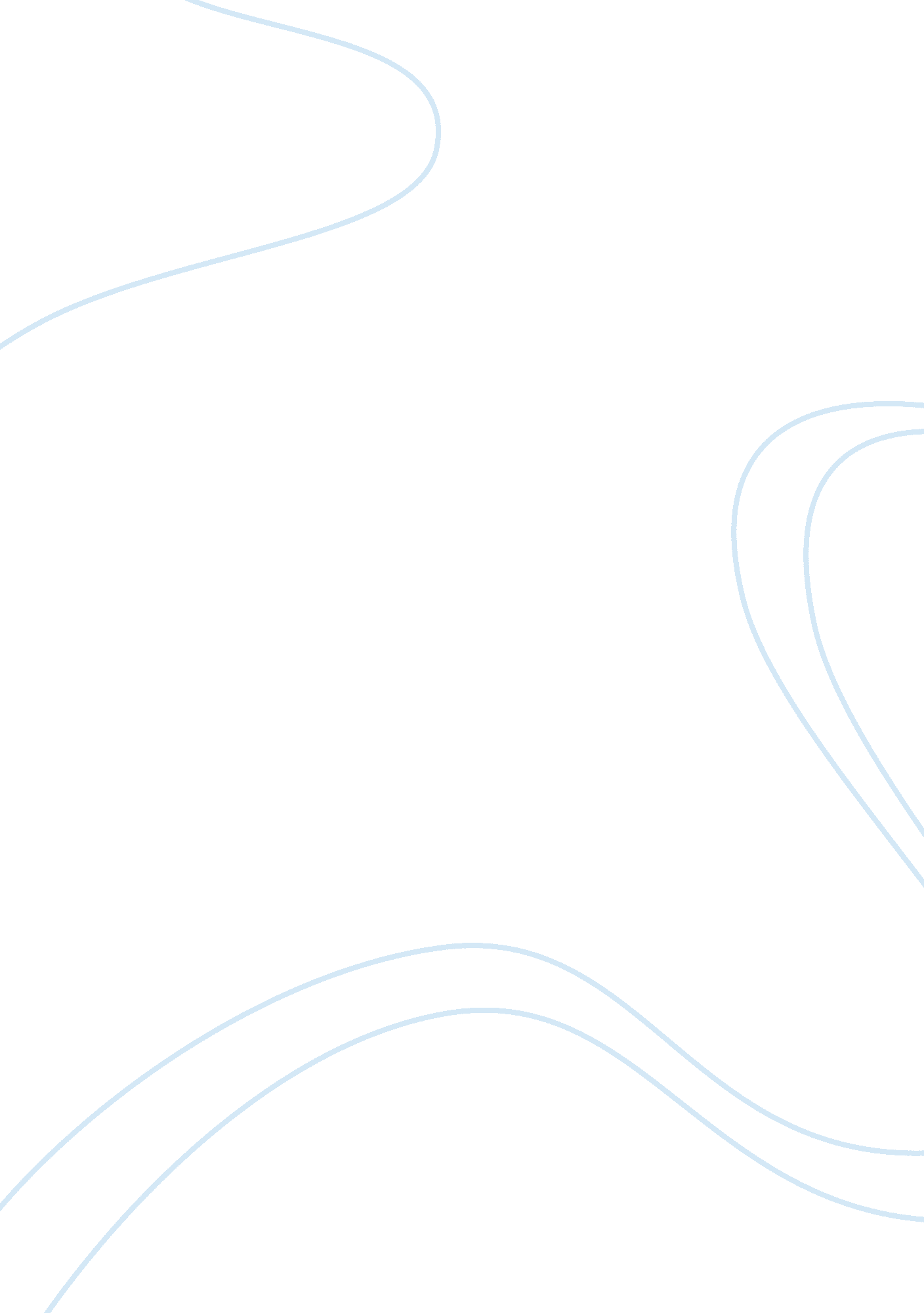 Monitoring risk response actions for effective project risk management in western...Business, Management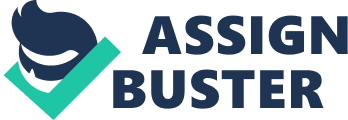 ﻿Case: Western Oceanography Institute 
Elevator Pitch 
The discussion seeks to investigate problems that arose in the Western Oceanography Institute case, with a view to unearthing the facts under this case, regarding what went wrong and what could have changed to get things right. The discussion seeks to understand Young’s contribution to the problem, and what informed her actions that may have contributed to the problems. Finally, it presents the recommendation that can be given, regarding future conduct of such projects. 
Analysis Questions 
How would you respond to the director? 
I would respond to the director by explaining what had caused the delay. Additionally, I would explain to the Director that the staff had failed to follow the agreed instructions of removing the unnecessary file, to create more space in the hard drives, and they did not follow the schedule to avail themselves during the installations to their computers, which necessitated the removal of certain files such as the Dr. Phillips’s Word Perfect file. The explanation for the problem experienced by Dr. Simon's geothermal assessment program would be that the program may not be compatible with the new system, thus it would be reconfigured otherwise, to become compatible, or a new program similar to that would be installed for his use. 
What mistakes did Young make that contributed to the problems at the end of the case? 
The problem that Young made is the failure to ensure perfect installation of electrical wiring, which contributed to unnecessary delay. She also contributed to the problem by failing to investigate all the staff computers in advance, to ensure that sufficient space had been created, all unnecessary files removed and the necessary program reconfiguration done, to ensure they were compatible with the new system. 
How could she have managed the conversion project better? 
She could have managed the conversion better, by ensuring that all the necessary preparations were done well in advance, to prevent the unnecessary delays. She could have also managed it better by collaborating fully with all the staff and seeking their approval of the project (Kujawski, 361). This way, they would have taken it as their responsibility, to prepare all the requirements to have the project succeed. 
Recommendations 
Collaboration and seeking approval of all the stakeholders in a project is essential for a project to succeed (Kujawski, 357). 
1 